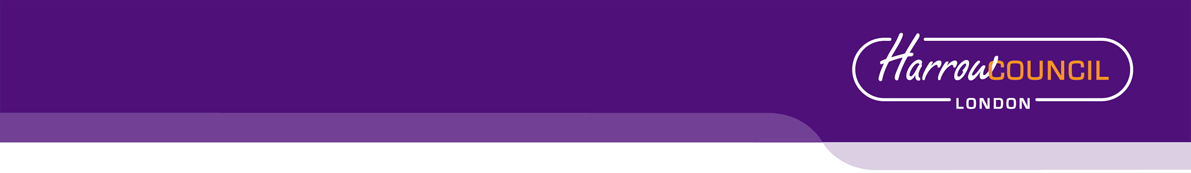 Community Safety and Violence, Vulnerability and Exploitation Delivery Plan2019 – 2020The Community Safety and Violence, Vulnerability and Exploitation Delivery Plan is based around the Council’s vision which is to ‘work together to make a difference for Harrow’. Each element of this Delivery Plan sits under one of the Strategic Objectives outlined in the overarching Strategy. This Plan has a strong focus on both high volume and high harm crime which reinforce our commitment to tackle crime in the borough, and firmly echoes the current Mayor’s priorities, and includes a renewed focus on Anti-Social Behaviour and Youth Violence.We pledge to make Harrow the safest place to live for all those who live, work, and study in the borough and this will be achieved through a distinct set of strategic objectives set out below:High Volume CrimesBurglary – To reduce the number of burglaries (including aggrevated burglaries) and fear of crime in the borough and increase public confidence in the policeNon-domestic violence with injury – To reduce the number of incidents of grievous bodily harm and actual bodily harm Anti-social behaviour (ASB) – To reduce the number of anti-social behaviour incidents that occur in the borough and ensure victims get the support they need.Motor Vehicle Crime – To reduce the number of thefts of a vehicle that occur in the borough and ensure victims get the support they need.To reduce the number of thefts from a vehicle that occur in the borough and ensure victims get the support they need.High Harm Crime Priorities Youth violence, weapon based crime and vulnerability & exploitation(including gang crime, and Child Sexual Exploitation)  To reduce the number of young people involved in youth violence and gang crime and to decrease the number of young people carrying offensive weapons (guns and knives)  To develop a shared and consistent understanding within both primary and secondary schools on the issues of sexual assault, child sexual exploitation and digital exploitation, and to promote a culture of awareness of child sexual exploitationModern Slavery - To ensure there is an effective and co-ordinated response to modern slavery in HarrowDomestic and sexual abuse – To provide critical support to the most vulnerable members of our community who are affected by domestic and sexual abuse  and female genital mutilation with a focus on the following:Prevention / EducationPolice / EnforcementSupport / Recovery Drug and alcohol misuse –  To actively empower and educate young people involved in the supply of illegal substances and to build resilience in young people so that they are able to spot the signs of dealer grooming; To reduce alcohol and drug-related reoffending via targeted early support and treatment for ex-prisonersExtremism and hate crime – To prevent young people from being drawn extremism and supporting terrorism; and to improve hate crime reporting rates.The Strategy and Delivery Plan will be reviewed annually and Measures stated below will be tracked at regular Review Points which occur throughout the year. This will enable Safer Harrow to review the success of each Measure on an ongoing basis until 2020.When updating progress against actions, please also use the RAG rating.Red – there are problems which need to be addressed, close monitoring required. Amber – some work is required, action slightly behind target.Green – action on track or completed. HIGH VOLUME CRIMEHIGH HARM CRIMEStrategic Objective 1 – Burglary: To reduce the number of burglaries (including aggrevated burglaries) and fear of crime in the borough and increase public confidence in the policeStrategic Objective 1 – Burglary: To reduce the number of burglaries (including aggrevated burglaries) and fear of crime in the borough and increase public confidence in the policeStrategic Objective 1 – Burglary: To reduce the number of burglaries (including aggrevated burglaries) and fear of crime in the borough and increase public confidence in the policeStrategic Objective 1 – Burglary: To reduce the number of burglaries (including aggrevated burglaries) and fear of crime in the borough and increase public confidence in the policeStrategic Objective 1 – Burglary: To reduce the number of burglaries (including aggrevated burglaries) and fear of crime in the borough and increase public confidence in the policeMeasures & targets ActionReview PointLeadUpdate/ProgressRAGBurglaries are reduced compared to the same period in the last 12 monthsDeliver the ‘Be Safe’ programme in September 2018 for on-going work (previously known as ‘Autumn Nights’)March 2020Louis Smith / Tanya SprunksHarrow PoliceBurglaries are reduced compared to the same period in the last 12 monthsContinue to work closely with the MET Police and Secured by design team to set principles to ‘design out crime’.Continue to work closely with the local community including the youth in order to make sure the developments take into meaningful consideration their aspirations and concerns. OngoingCheryl BannermanDisseminate and share relevant community safety information to businesses and supply chain through business newsletter, the Large Employer Network, Small & Medium Enterprises, local traders associations  as well as those engaging in employment support and training Ongoing Bali RaiEconomic Development Strategic Objective 2 - Non-domestic violence with injury : To reduce the number of incidents of grievous bodily harm and actual bodily harmStrategic Objective 2 - Non-domestic violence with injury : To reduce the number of incidents of grievous bodily harm and actual bodily harmStrategic Objective 2 - Non-domestic violence with injury : To reduce the number of incidents of grievous bodily harm and actual bodily harmStrategic Objective 2 - Non-domestic violence with injury : To reduce the number of incidents of grievous bodily harm and actual bodily harmStrategic Objective 2 - Non-domestic violence with injury : To reduce the number of incidents of grievous bodily harm and actual bodily harmMeasures & targets ActionReview PointLeadRAG Rating – Update/ProgressRAGThe number of incidents of grievous bodily harm are reduced compared to the same period in the last 12 monthsThe number of incidents of actual bodily harm are reduced compared to the same period in the last 12 monthsDeveloping our response to the rise in crime and anti-social behaviour in Wealdstone Town centre through the Wealdstone Action GroupSet up in June 2018OngoingAlex Dewsnap, Director of Strategy The number of incidents of grievous bodily harm are reduced compared to the same period in the last 12 monthsThe number of incidents of actual bodily harm are reduced compared to the same period in the last 12 monthsBased on success of the Wealdstone Group, consider replicating this for South HarrowSeptember 2019Alex Dewsnap, Director of Strategy The number of incidents of grievous bodily harm are reduced compared to the same period in the last 12 monthsThe number of incidents of actual bodily harm are reduced compared to the same period in the last 12 monthsBuilding awareness across the partnership and frontline staff on serious organised crimeDelivery of workshopsMarch 2020Mohammed Ilyas & Zara Baker, METStrategic Objective 3 - Anti-social behaviour (ASB) : To reduce the number of anti-social behaviour incidents that occur in the borough and ensure victims get the support they need.Strategic Objective 3 - Anti-social behaviour (ASB) : To reduce the number of anti-social behaviour incidents that occur in the borough and ensure victims get the support they need.Strategic Objective 3 - Anti-social behaviour (ASB) : To reduce the number of anti-social behaviour incidents that occur in the borough and ensure victims get the support they need.Strategic Objective 3 - Anti-social behaviour (ASB) : To reduce the number of anti-social behaviour incidents that occur in the borough and ensure victims get the support they need.Strategic Objective 3 - Anti-social behaviour (ASB) : To reduce the number of anti-social behaviour incidents that occur in the borough and ensure victims get the support they need.Measures & targets ActionReview PointLeadRAG Rating – Update/ProgressRAGThe number of repeat anti-social behaviour incidents that occur in the borough are reduced compared to the same period in the last 12 monthsUse of tools and Powers such as Public Space Protection Orders to reduce incidents of anti-social behaviour in identified hotspotsOngoingRichard Le Brun , Head of Community SafetyThe number of repeat anti-social behaviour incidents that occur in the borough are reduced compared to the same period in the last 12 monthsReduce incidents of repeat victims of anti-social behaviour by Multi-agency response to cases at Anti-Social Behaviour Action GroupMarch 2020Richard Le Brun , Head of Community SafetyThe number of repeat anti-social behaviour incidents that occur in the borough are reduced compared to the same period in the last 12 monthsContinue to use existing and new tools to educate tenants and leaseholders to resolve incidents of anti-social behaviour at the earliest point. And to explore powers to take evidenced based action against tenants and leaseholders who commit anti-social behaviour.March 2020Karen Connell, Head Resident ServicesTo ensure victims of ASB get the support they needRefer victims of ASB to victim support and obtain service user feedbackSeptember 2019Richard Le Brun , Head of Community SafetyKaren Connell, Head of Resident Services.To ensure victims of ASB get the support they needDevelop the process for victims satisfaction surveys ensure they have received appropriate support and advice OngoingRichard Le Brun , Head of Community SafetyTo ensure victims of ASB get the support they need‘Call backs’ to victims of ASB, evaluate and analyse the data and surveysOngoingRichard Le Brun , Head of Community SafetyObjective 4a –  Motor Vehicle Crime : To reduce the number of thefts of a vehicle that occur in the borough and ensure victims get the support they need.Objective 4a –  Motor Vehicle Crime : To reduce the number of thefts of a vehicle that occur in the borough and ensure victims get the support they need.Objective 4a –  Motor Vehicle Crime : To reduce the number of thefts of a vehicle that occur in the borough and ensure victims get the support they need.Objective 4a –  Motor Vehicle Crime : To reduce the number of thefts of a vehicle that occur in the borough and ensure victims get the support they need.Objective 4a –  Motor Vehicle Crime : To reduce the number of thefts of a vehicle that occur in the borough and ensure victims get the support they need.Objective 4a –  Motor Vehicle Crime : To reduce the number of thefts of a vehicle that occur in the borough and ensure victims get the support they need.Objective 4a –  Motor Vehicle Crime : To reduce the number of thefts of a vehicle that occur in the borough and ensure victims get the support they need.Measures & targets ActionActionReview PointLeadRAG Rating – Update/ProgressRAGTo reduce number of thefts of a vehicle in HarrowThe police will continue to conducted intelligence led High visibility Patrols in hotspot areas in reaction to crime trends. Target hardening through visits to know motor vehicle crime offenders by safer neighbourhood teams.Covert patrols in hotspot areasThe Council will work in partnership with the police and other agencies on various initiatives and programmes to reduce the number of motor vehicle crime offences. EgConducting environmental visual audits in high crime rate areas for theft from motor vehicle crimes, for joined up approach to ask Why here? Why now and Why vehicles?The police will continue to conducted intelligence led High visibility Patrols in hotspot areas in reaction to crime trends. Target hardening through visits to know motor vehicle crime offenders by safer neighbourhood teams.Covert patrols in hotspot areasThe Council will work in partnership with the police and other agencies on various initiatives and programmes to reduce the number of motor vehicle crime offences. EgConducting environmental visual audits in high crime rate areas for theft from motor vehicle crimes, for joined up approach to ask Why here? Why now and Why vehicles?March 2020Tanya Sprunks InspectorEnsure victims get the support they needLeaflets will continue to be produced and distributed regarding Moped thefts.Number plate screw initiatives in conjunction with partners to combat theft of number plates.Identification of high-risk vehicles and addresses, crime prevention advice leaflets delivered to the address.Increased media strategy to bring the public’s attention to high risk areas and minimise the possibility of them becoming a victim.Increased media in the public domain to educate the public as to what they can do to prevent offences.Leaflets will continue to be produced and distributed regarding Moped thefts.Number plate screw initiatives in conjunction with partners to combat theft of number plates.Identification of high-risk vehicles and addresses, crime prevention advice leaflets delivered to the address.Increased media strategy to bring the public’s attention to high risk areas and minimise the possibility of them becoming a victim.Increased media in the public domain to educate the public as to what they can do to prevent offences.March 2020Tanya Sprunks Inspector Objective 4b –  Motor Vehicle Crime : To reduce the number of thefts of a vehicle that occur in the borough and ensure victims get the support they need.Objective 4b –  Motor Vehicle Crime : To reduce the number of thefts of a vehicle that occur in the borough and ensure victims get the support they need.Objective 4b –  Motor Vehicle Crime : To reduce the number of thefts of a vehicle that occur in the borough and ensure victims get the support they need.Objective 4b –  Motor Vehicle Crime : To reduce the number of thefts of a vehicle that occur in the borough and ensure victims get the support they need.Objective 4b –  Motor Vehicle Crime : To reduce the number of thefts of a vehicle that occur in the borough and ensure victims get the support they need.Objective 4b –  Motor Vehicle Crime : To reduce the number of thefts of a vehicle that occur in the borough and ensure victims get the support they need.Objective 4b –  Motor Vehicle Crime : To reduce the number of thefts of a vehicle that occur in the borough and ensure victims get the support they need.Measures & targets ActionActionReview PointLeadRAG Rating – Update/ProgressRAGAs above As above Strategic Objective 1a – Youth violence, weapon based crime and vulnerability & exploitation(including gang crime, and Child Sexual Exploitation)  – To reduce the number of young people involved in youth violence and gang crime and to decrease the number of young people carrying offensive weaponsStrategic Objective 1a – Youth violence, weapon based crime and vulnerability & exploitation(including gang crime, and Child Sexual Exploitation)  – To reduce the number of young people involved in youth violence and gang crime and to decrease the number of young people carrying offensive weaponsStrategic Objective 1a – Youth violence, weapon based crime and vulnerability & exploitation(including gang crime, and Child Sexual Exploitation)  – To reduce the number of young people involved in youth violence and gang crime and to decrease the number of young people carrying offensive weaponsStrategic Objective 1a – Youth violence, weapon based crime and vulnerability & exploitation(including gang crime, and Child Sexual Exploitation)  – To reduce the number of young people involved in youth violence and gang crime and to decrease the number of young people carrying offensive weaponsStrategic Objective 1a – Youth violence, weapon based crime and vulnerability & exploitation(including gang crime, and Child Sexual Exploitation)  – To reduce the number of young people involved in youth violence and gang crime and to decrease the number of young people carrying offensive weaponsMeasures & targets ActionReview PointLeadRAG Rating – Update/ProgressRAGSupport frontline teams to identify and deliver more effective and timely interventions.Measures:Development of a problem profileEstablish monitoring system that can be accessed by the partnershipAnalysis of local data to enable the development of a problem profile which underpin Harrow’s Strategy on Violence, Vulnerability and ExploitationMarch  2020David Harrington, Head of Business IntelligenceReduce incidents of violent youth crime in Harrow Measures:Quarter on quarter reduction measured through MPS data. A reduction in children and young people ‘coming to notice’ through youth violence for anyone under 18.The delivery of mentoring programmes for 100 young people to reduce the number of youth violence and gang crime in six sites across Harrow including the Rayners Lane Estate, South Harrow, Wealdstone and Green Hill area.March 2021Ignite – Shumailla Dar Reduce incidents of violent youth crime in Harrow Measures:Quarter on quarter reduction measured through MPS data. A reduction in children and young people ‘coming to notice’ through youth violence for anyone under 18.The above linking into the daily intelligence meeting (TBA)OngoingRichard Le Brun, Head of Community SafetyReduce incidents of violent youth crime in Harrow Measures:Quarter on quarter reduction measured through MPS data. A reduction in children and young people ‘coming to notice’ through youth violence for anyone under 18.Develop a partnership response to tackling knife crime, linked to Mayor’s strategy for reducing knife crimeOngoingRichard Le Brun, Head of Community SafetyReduce incidents of violent youth crime in Harrow Measures:Quarter on quarter reduction measured through MPS data. A reduction in children and young people ‘coming to notice’ through youth violence for anyone under 18.Youth Offer, including Street Doctors Programme delivered to enable young people to respond to incidents of knife crime Youth Offending Service will Evaluate the impact of this Programme and determin whether it can be re-commissioned for a further year , or expandedMarch 2020Mark ScanlonHead of Service for Early Support and YOTReduce incidents of violent youth crime in Harrow Measures:Quarter on quarter reduction measured through MPS data. A reduction in children and young people ‘coming to notice’ through youth violence for anyone under 18.Enable friends & family to seek support  for YP through contact with Xcite & Learn Harrow On goingVictoria IsaacsEconomic DevelopmentReduce incidents of violent youth crime in Harrow Measures:Quarter on quarter reduction measured through MPS data. A reduction in children and young people ‘coming to notice’ through youth violence for anyone under 18.Collaborative monthly Job Clubs at Grange Farm with Xcite & Prospects – in partnership with   Housing and Young in Harrow ( Ages 16 +)October 19Then on goingVictoria IsaacsEconomic DevelopmentNEW ACTIONReduce incidents of violent youth crime in Harrow Measures:Quarter on quarter reduction measured through MPS data. A reduction in children and young people ‘coming to notice’ through youth violence for anyone under 18.Xcite & Ignite referrals. Xcite supported Council  Refuse collection team in recruitment of apprentices  (an initiative from the Council Leader )Ignite nominations were to be fast tracked and supported in their applications March 19And now on oingVictoria IsaacsEconomic DevelopmentNEW ACTIONReduce incidents of violent youth crime in Harrow Measures:Quarter on quarter reduction measured through MPS data. A reduction in children and young people ‘coming to notice’ through youth violence for anyone under 18.Deliver 10 theatres performances of the Blackout tour to year 9 and 10 pupils in a targeted schools where young people are at risk of entering the criminal justice system. The performance will help them discover alternative pathways and become an integral and meaningful part of society. March 2020Synergy – Shumailla DarReduce incidents of violent youth crime in Harrow Measures:Quarter on quarter reduction measured through MPS data. A reduction in children and young people ‘coming to notice’ through youth violence for anyone under 18.Deliver 3-day behavioural change and personal development programmes to selected at-risk children. 6 programmes will be completed at Harrow High, Rooks Heath and the Helix through creative learning techniques, including art and drama therapy. Staff to receive training to indentify and respond to the effects of trauma in young people. March 2020Khulisa – Shumailla Dar NEW ACTIONReduce incidents of violent youth crime in Harrow Measures:Quarter on quarter reduction measured through MPS data. A reduction in children and young people ‘coming to notice’ through youth violence for anyone under 18.3 traininG sessions are delivered for up to 30-35 professionals and members of the public to ensure a practical understanding of the concept of Community Guardianship and the Contextual Safeguarding Approach.March 2020University of BedfordshireShumailla DarNEW ACTIONReduce incidents of violent youth crime in Harrow Measures:Quarter on quarter reduction measured through MPS data. A reduction in children and young people ‘coming to notice’ through youth violence for anyone under 18.Harrow Council’s Contextual Safeguarding Practitioner to deliver a series of parenting programmes to 100 parents aimed at strengthening parents’ understanding of risk outside of home and how to manage this within a contextual safeguarding framework. March 2020VVE team Shumailla DarNEW ACTIONReduce incidents of violent youth crime in Harrow Measures:Quarter on quarter reduction measured through MPS data. A reduction in children and young people ‘coming to notice’ through youth violence for anyone under 18.Series of primary schools based engagement programmes aimed at raising general awareness around crime and personal safety (for Academic year September 2018)March 2020Harrow MPSStrategic Objective 1b – Youth violence, weapon based crime and vulnerability & exploitation(including gang crime, and Child Sexual Exploitation)  – To develop a shared and consistent understanding within both primary and secondary schools on the issues of sexual assault, child sexual exploitation and digital exploitation, and to promote a culture of awareness of child sexual exploitationStrategic Objective 1b – Youth violence, weapon based crime and vulnerability & exploitation(including gang crime, and Child Sexual Exploitation)  – To develop a shared and consistent understanding within both primary and secondary schools on the issues of sexual assault, child sexual exploitation and digital exploitation, and to promote a culture of awareness of child sexual exploitationStrategic Objective 1b – Youth violence, weapon based crime and vulnerability & exploitation(including gang crime, and Child Sexual Exploitation)  – To develop a shared and consistent understanding within both primary and secondary schools on the issues of sexual assault, child sexual exploitation and digital exploitation, and to promote a culture of awareness of child sexual exploitationStrategic Objective 1b – Youth violence, weapon based crime and vulnerability & exploitation(including gang crime, and Child Sexual Exploitation)  – To develop a shared and consistent understanding within both primary and secondary schools on the issues of sexual assault, child sexual exploitation and digital exploitation, and to promote a culture of awareness of child sexual exploitationStrategic Objective 1b – Youth violence, weapon based crime and vulnerability & exploitation(including gang crime, and Child Sexual Exploitation)  – To develop a shared and consistent understanding within both primary and secondary schools on the issues of sexual assault, child sexual exploitation and digital exploitation, and to promote a culture of awareness of child sexual exploitationMeasures &Targets ActionDeadlineLeadRAG Rating – Update/ProgressRAGTo support schools to deal more effectively with issues of CSE.Measures:Progress reviewed by surveys and feedback forms;Improvement in young people's safety from repeat victimisation measured using the Young Persons Core tool.The delivery of a range of targeted CSE interventions, peer support and weekly long- term therapy to 40-50 young people. As well as, deliver advice and support to 40-60 frontline professionals and staff on mental health, CSE advice and support. March 2021The Wish CentreShumailla DarFurther develop the knowledge and awareness in Adult Services around issues that also affect children. (“Think Family”)The Adult Safeguarding Board will continue to raise awareness of FGM and cover the topic in its training programmeMarch 2020Seamus DohertyNew ActionHSCB has organised an audit of FGM risk assessments undertaken by the health sector – in response to relatively low referral rate in HarrowAn action plan will be developed to address any areas for developmentMarch 2020Coral McGookinNew ActionVictims of FGM and children at risk receive the required support from a specialise FGM social workerUndertake support/preventative work with victims of FGM or children as risk by Specialist FGM social worker from BarbadosMarch 2020Kiara GodfreyNew ActionFurther develop the knowledge and awareness in Adult Services around issues that also affect children. (“Think Family”)The Safeguarding Adults Board will continue to raise awareness of FGM (and the “think family” approach more broadly) and cover the topic in its training and awareness raising sessions.March 2020Seamus DohertyNew ActionStrategic Objective 2 –  Modern Slavery - To ensure there is an effective and co-ordinated response to modern slavery in HarrowStrategic Objective 2 –  Modern Slavery - To ensure there is an effective and co-ordinated response to modern slavery in HarrowStrategic Objective 2 –  Modern Slavery - To ensure there is an effective and co-ordinated response to modern slavery in HarrowStrategic Objective 2 –  Modern Slavery - To ensure there is an effective and co-ordinated response to modern slavery in HarrowStrategic Objective 2 –  Modern Slavery - To ensure there is an effective and co-ordinated response to modern slavery in HarrowMeasures & Targets ActionDeadline / Review PointLeadRAG Rating – Update/ProgressDeliver modern slavery action planDeliver the action planJune 2019Modern slavery multi-agency working groupNew ActionRoll out of modern slavery trainingAll staff who have direct and regular contact with the public able to access training on modern slavery to develop an understanding of how to spot the signs of modern slavery practices in the community and the local processes by which to report concerns on potential victims.New ActionRobust procurement and contract management policies able to address concerns around modern slavery practicesRobust application of the council’s procurement and contract management policies in challenging concerns around modern slavery practices. Nimesh Mehta, ProcurementNew ActionRobust procurement and contract management policies able to address concerns around modern slavery practicesAppropriate training is rolled out to all contract managers so that the modern slavery agenda is part of contract management meetings and service reviews.Nimesh Mehta, ProcurementNew ActionStrategic Objective 3 –  Domestic and sexual abuse : To provide critical support to the most vulnerable members of our community who are affected by domestic and sexual abuse and female genital mutilation with a focus on the following:Prevention / EducationPolice / EnforcementSupport / Recovery Strategic Objective 3 –  Domestic and sexual abuse : To provide critical support to the most vulnerable members of our community who are affected by domestic and sexual abuse and female genital mutilation with a focus on the following:Prevention / EducationPolice / EnforcementSupport / Recovery Strategic Objective 3 –  Domestic and sexual abuse : To provide critical support to the most vulnerable members of our community who are affected by domestic and sexual abuse and female genital mutilation with a focus on the following:Prevention / EducationPolice / EnforcementSupport / Recovery Strategic Objective 3 –  Domestic and sexual abuse : To provide critical support to the most vulnerable members of our community who are affected by domestic and sexual abuse and female genital mutilation with a focus on the following:Prevention / EducationPolice / EnforcementSupport / Recovery Strategic Objective 3 –  Domestic and sexual abuse : To provide critical support to the most vulnerable members of our community who are affected by domestic and sexual abuse and female genital mutilation with a focus on the following:Prevention / EducationPolice / EnforcementSupport / Recovery Measures & Targets ActionDeadline / Review PointLeadRAG Rating – Update/ProgressRAGReduction in risk of clients by exit and after 6 and 12 months Additional Measures:Exit interview/ RIC (Risk Identification Checklist) /DASH (domestic abuse, stalking and ‘honour’-based violence) and PSOCC (Hestia’s database)IDVA (Independent Domestic Abuse Advocate) support to 240 new cases per year.QuarterlyFarah Ikram (Hestia)Reduction in risk of clients by exit and after 6 and 12 months Additional Measures:Exit interview/ RIC (Risk Identification Checklist) /DASH (domestic abuse, stalking and ‘honour’-based violence) and PSOCC (Hestia’s database)IDVA (Independent Domestic Abuse Advocate) support to 240 new cases per year.QuarterlyFarah Ikram (Hestia)Increase in MARAC (Multi Agency Risk Assessment Conference) referrals from partner organisations Measures:MARAC data on referralsService provider information on number of training sessions Training with partner organisations to ensure they are confident in the referral process; six days minimum of MARAC training per year to be provided referring agencies and MARAC membersQuarterlyFarah IkramMaintain Domestic Abuse as significant referral reason for undertaking Children and Young People Services assessment activity.Measures:Number of families identified through MASH (Multi Agency Safeguarding Hub)/Family Referral Team with Domestic Abuse needs Children’s Services to provide numbers of social workers trainedIncrease in number of social workers who have been provided with specialist Domestic Abuse training by the  Service Provider (Hestia) which is required to deliver a minimum of six days’ training on Domestic Abuse to frontline staff in Children’s Services each yearQuarterlyFarah IkramFuture proof Harrow Couples Domestic Abuse ProgrammeContinue to deliver the Couples Programme, and consider options for sustainable funding of this programmeApril 2020Parmjit Chahal, Head of Service for Children’s AccessProvide up to date information about domestic abuse services to residents and other stakeholders on the Council’s website.Explore better opportunities to share information with existing VCS organisations that deliver DSV services in Harrow and other statutory bodiesOngoingFarah IkramIncrease the number of Harrow residents using services provided under the Ascent programme (funded by London Councils)Raise awareness of the services through the Harrow Domestic and Sexual Violence Forum to encourage an increase in signposting, referrals and usage.OngoingFarah IkramIncrease in the number of referrals to partner organisations in the community, including the interfaith forumReview the information on the Council’s website and make the necessary changes.OngoingFarah IkramEnsure employment & training  options are known to social workers and support teams to be  included in support & recovery plansMake timely referrals to employment/training support to build confidence and independenceOngoingVictoria IsaacsEmployment & SkillsMHCLG fund – Supporting BAME victims with complex needs to access refuges and specialist accommodation1 -  Delivery of support to 40 BAME women from  Harrow with complex needs  to access specialist support   from a  domestic abuse intervention worker,   co-located within Harrow Council’s Housing Services 2 – Provision of formal training through the Freedom Programme to 20 BAME women  to help increase their awareness and understanding of and help recognise domestic  abuse and how to access refuge and specialist  accommodation.3 – Raise awareness of domestic abuse and local services among BAME and hard to reach communities March 2020Farah Ikram Policy OfficerNew ActionSupport  victims to access specialist trauma based therapiesRaise awareness of and refer victims to  local and London-based trauma services.March 2020Farah Ikram, Policy Officer New ActionStrategic Objective 4a –  Drug and alcohol misuse : To actively empower and educate young people involved in the supply of illicit substances and to build resilience in young people so that they are able to spot the signs of dealer groomingStrategic Objective 4a –  Drug and alcohol misuse : To actively empower and educate young people involved in the supply of illicit substances and to build resilience in young people so that they are able to spot the signs of dealer groomingStrategic Objective 4a –  Drug and alcohol misuse : To actively empower and educate young people involved in the supply of illicit substances and to build resilience in young people so that they are able to spot the signs of dealer groomingStrategic Objective 4a –  Drug and alcohol misuse : To actively empower and educate young people involved in the supply of illicit substances and to build resilience in young people so that they are able to spot the signs of dealer groomingStrategic Objective 4a –  Drug and alcohol misuse : To actively empower and educate young people involved in the supply of illicit substances and to build resilience in young people so that they are able to spot the signs of dealer groomingMeasures &Targets ActionDeadline / Review PointLeadRAG Rating – Update/ProgressRAGA significant increase in the number of referrals to MASH for these reasons and significant increase in use of support services for children at risk under these categories.To work with the newley formed Safer Schools Plan Group to develop startegies to create a unified approach to VVE across Harrow High Schools.March 2020Gavin BakerDevelop and implement a Safer Schools Plan.March 2020Paul GambleContinue to the discussions explore interventions that prevent young people from using and dealing drugs.March 2020Mohammed Ilyas Policy OfficerStrategic Objective 4b – Drug and alcohol misuse : To reduce alcohol and drug-related reoffending via targeted early support and treatment for ex-prisonersStrategic Objective 4b – Drug and alcohol misuse : To reduce alcohol and drug-related reoffending via targeted early support and treatment for ex-prisonersStrategic Objective 4b – Drug and alcohol misuse : To reduce alcohol and drug-related reoffending via targeted early support and treatment for ex-prisonersStrategic Objective 4b – Drug and alcohol misuse : To reduce alcohol and drug-related reoffending via targeted early support and treatment for ex-prisonersStrategic Objective 4b – Drug and alcohol misuse : To reduce alcohol and drug-related reoffending via targeted early support and treatment for ex-prisonersMeasures & Targets ActionDeadline / Review PointLeadRAG Rating – Update/ProgressRAGYear on year increase in the transfer rate from prison to the community treatment from  2020/21 to 2021/22Specialist caseload management of all prison release service users to support through treatment and recoveryMarch 2020Service Manager, WDPYear on year increase in the transfer rate from prison to the community treatment from  2020/21 to 2021/22Specialist Prison Link Worker that in-reaches to  prison establishments:Bridging the gap for service users between Harrow Substance Misuse Services and HMP. Assessing, engaging and providing support to service users being released from prison to maximise their engagement with community services on release.March 2020Service Manager, WDPEngage Skills & Employment teams for current opportunities and Local Labour market supportOn goingVictoria IsaacsSkills & EmploymentStrategic Objective 5 – Extremism and hate crime : To prevent people from being drawn into extremism and  supporting terrorism; and to improve hate crime reporting rates.Strategic Objective 5 – Extremism and hate crime : To prevent people from being drawn into extremism and  supporting terrorism; and to improve hate crime reporting rates.Strategic Objective 5 – Extremism and hate crime : To prevent people from being drawn into extremism and  supporting terrorism; and to improve hate crime reporting rates.Strategic Objective 5 – Extremism and hate crime : To prevent people from being drawn into extremism and  supporting terrorism; and to improve hate crime reporting rates.Strategic Objective 5 – Extremism and hate crime : To prevent people from being drawn into extremism and  supporting terrorism; and to improve hate crime reporting rates.Measures & Targets ActionDeadline / Review PointLeadRAG Rating – Update/ProgressRAGPrevention of people being drawn into terrorism or supporting terrorism and improving community engagementDelivery of WRAP Training to all statutory partnersMarch 2020Samia Malik, Community Cohesion LeadPrevention of people being drawn into terrorism or supporting terrorism and improving community engagementCommunity Engagement activity with Community Leaders March 2020Samia Malik, Community Cohesion LeadPrevention of people being drawn into terrorism or supporting terrorism and improving community engagementDelivery of the Local Prevent ProgrammeMarch 2019Samia Malik, Community Cohesion LeadPrevention of people being drawn into terrorism or supporting terrorism and improving community engagementEffective delivery of Channel arrangementsMarch 2020Mark Scanlon, Head of Early Support&Samia Malik, Community Cohesion LeadIncrease in the reporting of incidents of Hate CrimeReview arrangements for hate crime reportingSeptember 2020Richard Le Brun, Head of Community Safety&Samia Malik, Community Cohesion LeadIncrease in the reporting of incidents of Hate CrimeThrough victim satisfaction surveys increase confidence to report incidentsMarch 2019Richard Le Brun, Head of Community Safety